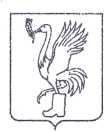 СОВЕТ ДЕПУТАТОВТАЛДОМСКОГО ГОРОДСКОГО ОКРУГА МОСКОВСКОЙ ОБЛАСТИ141900, г. Талдом, пл. К. Маркса, 12                                                          тел. 8-(49620)-6-35-61; т/ф 8-(49620)-3-33-29 Р Е Ш Е Н И Еот __26 октября___  2023 г.                                                            №  89┌                                                              ┐Об утверждении прогнозного Плана приватизации имущества, находящегося в собственности Талдомского городского округа Московской области на 2024-2026 годыВ соответствии с Федеральным законом от 06.10.2003 года № 131-ФЗ «Об общих принципах организации местного самоуправления в Российской Федерации», Федеральным законом от 21.12.2001 года № 178-ФЗ «О приватизации государственного и муниципального имущества», руководствуясь Уставом Талдомского городского округа Московской области, зарегистрированным в Управлении Министерства юстиции Российской Федерации по Московской области № RU 503650002018001 от 24.12.2018 года, рассмотрев обращение главы Талдомского городского округа Московской области          Ю.В. Крупенина № 2923 от 12.10.2023 года, Совет депутатов Талдомского городского округа Московской областиРЕШИЛ:1. Утвердить Прогнозный план приватизации муниципального имущества, находящегося в собственности Талдомского городского округа московской области на 2024-2026 гг. (Приложение № 1).2. Контроль исполнения настоящего решения возложить на председателя Совета депутатов Талдомского городского округа Аникеева М.И.Председатель Совета депутатовТалдомского городского округа	    М.И. АникеевГлава Талдомского городского округа                                                                                               Ю.В. КрупенинПриложение № 1 
к решению Совета депутатов Талдомского 
городского округа Московской области 
от 26.10.2023 года № 89Приложение № 1 
к решению Совета депутатов Талдомского 
городского округа Московской области 
от 26.10.2023 года № 89Приложение № 1 
к решению Совета депутатов Талдомского 
городского округа Московской области 
от 26.10.2023 года № 89Прогнозный план приватизации муниципального имущества, находящегося в собственностиТалдомского городского округа московской области на 2024-2026 годыПрогнозный план приватизации муниципального имущества, находящегося в собственностиТалдомского городского округа московской области на 2024-2026 годыПрогнозный план приватизации муниципального имущества, находящегося в собственностиТалдомского городского округа московской области на 2024-2026 годыПрогнозный план приватизации муниципального имущества, находящегося в собственностиТалдомского городского округа московской области на 2024-2026 годыПрогнозный план приватизации муниципального имущества, находящегося в собственностиТалдомского городского округа московской области на 2024-2026 годыПрогнозный план приватизации муниципального имущества, находящегося в собственностиТалдомского городского округа московской области на 2024-2026 годы№ ппНаименование имуществаМесто нахождения имуществаКадастровый номерПлощадь кв. м.Предполагаемый срок реализации№ ппНаименование имуществаМесто нахождения имуществаКадастровый номерПлощадь кв. м.Предполагаемый срок реализации1234561ПомещениеМосковская область, Талдомский городской округ, пос. Запрудня, ул. Ленина, д. 650:01:0050211:119256,120242Нежилое здание -  баняМосковская область, Талдомский городской округ, пос. Вербилки, ул. Заводская д.1950:01:0060364:293 с земельным участком 50:01:0060364:1043 Здание 1808 кв.м, земельный участок 2212 кв.м20243Нежилое зданиеМосковская область, Талдомский городской округ, пос. Запрудня, ул. Карла Маркса, д.10, к.350:01:0050210:584 с земельным участком 50:01:0050210:3785Здание 2597,2 кв. м., Земельный участок          7 800 кв. м20244Нежилое помещениеМО, г. Талдом, мкр Юбилейный, д 6а, пом. XV50:01:0000000:10179147,320245Нежилое помещениеМО, Талдомский г.о., п. Запрудня, ул. Ленина, д.14, пом. IX50:01:0050219:1171107,620246Часть зданияМО, Талдомский г.о., п. Запрудня Пролетарский пер., д.13, корп. 350:01:0050210:3501 с земельным участком 50:01:0050210:21Здание 273,3 кв.м., земельный участок 787 кв.м.20247Нежилое зданиеМО, Талдомский г.о., п. Запрудня ул. Карла Маркса д. 1950:01:0050211:78 с земельным участком 50:01:0050211:37Здание   993,4 кв.м., земельный участок 707 кв.м20248Нежилое зданиеМО, Талдомский г.о., д. Квашенки, д.2950:01:0010226:600 с земельным участком 50:01:0010226:454Здание 99,6 кв.м., земельный участок 1139 кв.м20259Нежилое зданиеМ.о., Талдомский г.о., с. Великий Двор, д. 2550:01:0040307:741 земельный участок 50:01:0040307:131Здание 234,6 кв.м., земельный участок 1927 кв.м202510Нежилое зданиеМ.о., г. Талдом, ул. Советская50:01:0000000:1083668,7202611Нежилое зданиеМ.о., г. Талдом, ул. Советская50:01:0000000:12612275,1202612Нежилое помещениепос. Запрудня, ул. Карла Маркса, д. 16, корп. 2, пом. VIII50:01:0050210:330155,8202413Нежилое помещениепос. Запрудня, ул. Карла Маркса, д. 16, корп. 2, пом. IХ50:01:0050210:383525,2202414Нежилое помещениепос. Запрудня, ул. Карла Маркса, д. 16, корп. 2, пом. VI50:01:0050210:334023,7202415Нежилое зданиег. Талдом ул. Седова, д.3150:01:0030303:100 с земельным участком 50:01:0030303:26 Здание 358,3 кв.м земельный участок 2000 кв.м 202416Земельный участокМосковская область, Талдомский район, п. Северный, ул. Школьная50:01:0060115:22993685202417Земельный участокМосковская область, Талдомский район, п. Северный, ул. Школьная50:01:0060115:22982038202418Земельный участокМосковская область, Талдомский район, п. Северный, ул. Школьная, д.350:01:0060115:55783202519Земельный участок ВРИ: под зданием: магазин № 20Московская область, Талдомский район, п. Вербилки, ул. Забырина50:01:0060365:1270650202420Земельный участокМ.о., Талдомский г.о., пос. Северный, ул. Клубная, д. 550:01:0060115:22973070202421Земельный участок, ВРИ для личного подсобного хозяйстваМосковская область, Талдомский городской округ, д. Князчино50:01:0060586:101379202522Земельный участок: земли населенных пунктов, разрешенный вид использования: под зданием магазинаМосковская область, Талдомский городской округ, пос. Запрудня, ул. Западная50:01:0050209:6315202423Земельный участок категория земель: земли особо охраняемых территорий и объектов, разрешенный вид использования: под базу отдыхаМосковская область, Талдомский городской округ, восточнее д. Вотря50:01:0050407:8550002024-202524Земельный участок ВРИ для садоводстваМосковская область, Талдомский городской округ, с/т "Преображение" северо-восточнее д. Сорокино, уч.1050:01:0060157:221000202525Земельный участок ВРИ для садоводстваМосковская область, Талдомский городской округ, с/т Преображение северо-восточнее д. Сорокино, уч.950:01:0060157:211000202526Земельный участок ВРИ для садоводстваМосковская область, Талдомский городской округ, с/т Простор южнее д. Аймусово, уч.4050:01:0050420:341200202527Земельный участок ВРИ для садоводстваМосковская область, Талдомский городской округ, с/т "Союз" урочище Ударная уч.5350:01:0050601:53900202528Земельный участок ВРИ для садоводстваМосковская область, Талдомский городской округ, с/т "Медик" северо-западнее д. Бельское уч.350:01:0060455:21150202629Земельный участок ВРИ под огородМосковская область, Талдомский городской округ, Огородное товарищество "Талдом-1», южнее д. Карачуново уч.1050:01:0030208:96002022630Земельный участок ВРИ для садоводстваМосковская область, Талдомский городской округ, с/т "Северянин" севернее д. Гуслево уч.14350:01:0060530:89800202531Земельный участок ВРИ для садоводстваМосковская область, Талдомский городской округ, с/т "Союз" урочище Ударная уч.8450:01:0050601:84900202532Земельный участок ВРИ для садоводстваМосковская область, Талдомский городской округ, северо-западнее д. Бурцево, СНТ "Верба" уч.19850:01:0060544:1631300202533Земельный участок ВРИ для садоводстваМосковская область, Талдомский городской округ, с/т "Союз" урочище Ударная уч.98,50:01:0050601:98900202534Земельный участок ВРИ для садоводстваМосковская область, Талдомский городской округ, с/т "Союз" урочище Ударная уч.7650:01:0050601:76900202535Земельный участок ВРИ для садоводстваМосковская область, Талдомский городской округ, с/т "Союз" урочище Ударная уч.6050:01:0050601:60900202536Земельный участок ВРИ для садоводстваМосковская область, Талдомский городской округ, с/т "Союз" урочище Ударная уч.2850:01:0050601:28900202537Земельный участок ВРИ для садоводстваМосковская область, Талдомский городской округ, с/т "Заря", северо-восточнее д. Бельское уч.26а50:01:0060513:26300202638Земельный участок ВРИ для садоводстваМосковская область, Талдомский городской округ, с/т "Союз" урочище Ударная уч.17750:01:0050601:176900202539Земельный участок ВРИ для садоводстваМосковская область, Талдомский городской округ, с/т "Союз" урочище Ударная уч.27850:01:0050601:277900202540Земельный участок ВРИ для садоводстваМосковская область, Талдомский городской округ, с/т "Союз" урочище Ударная уч.450:01:0050601:4900202541Земельный участок ВРИ для садоводстваМосковская область, Талдомский городской округ, с/т "Союз" урочище Ударная уч.7250:01:0050601:181900202542Земельный участок ВРИ для садоводстваМосковская область, Талдомский городской округ, с/т "Восход" восточнее г. Талдома уч.7250:01:0060108:671000202543Земельный участок ВРИ для садоводстваМосковская область, Талдомский городской округ, с/т "Союз" урочище Ударная уч.24450:01:0050601:243900202544Земельный участок ВРИ для садоводстваМосковская область, Талдомский городской округ, с/т "Союз" урочище Ударная уч.7850:01:0050601:78900202545Земельный участок ВРИ для садоводстваМосковская область, Талдомский городской округ, с/т "Верба" северо-западнее д. Бурцево уч.19750:01:0060544:1621300202546Земельный участок ВРИ для садоводстваМосковская область, Талдомский городской округ, с/т "Верба" северо-западнее д. Бурцево уч.19250:01:0060544:1601200202547Земельный участок ВРИ для садоводстваМосковская область, Талдомский городской округ, снт "Нива" севернее д. Бельское уч.29850:01:0060167:3221500202548Земельный участок ВРИ для садоводстваМосковская область, Талдомский городской округ, с/т "Дубки" западнее д. Гуслево уч.1150:01:0060552:11780202649Земельный участок ВРИ для садоводстваМосковская область, Талдомский городской округ, огородное товарищество "Талдом-1" южнее д. Карачуново уч.32,50:01:0030208:31600202650Земельный участок ВРИ под огородМосковская область, Талдомский городской округ, огородное товарищество "Талдом-1" южнее д. Карачуново уч.3150:01:0030208:30600202551Земельный участок ВРИ для садоводстваМосковская область, Талдомский городской округ, с/т "Союз" урочище Ударная уч.16050:01:0050601:159900202552Земельный участок ВРИ для садоводстваМосковская область, Талдомский городской округ, с/т "Союз" урочище Ударная уч.5850:01:0050601:58900202553Земельный участок ВРИ для садоводстваМосковская область, Талдомский городской округ, с/т "Союз" урочище Ударная уч.5750:01:0050601:57900202554Земельный участок ВРИ для садоводстваМосковская область, Талдомский городской округ, с/т "Союз" урочище Ударная уч.17050:01:0050601:169900202555Земельный участок ВРИ для садоводстваМосковская область, Талдомский городской округ, с/т "Союз" урочище Ударная уч.14950:01:0050601:148900202556Земельный участок ВРИ под огородМосковская область, Талдомский городской округ, огородное товарищество "Талдом-1" южнее д. Карачуново уч.1450:01:0030208:13600202657Земельный участок ВРИ для садоводстваМосковская область, Талдомский городской округ, с/т "Весна", пос. Запрудня, уч. 850:01:0050238:8300202558Земельный участок ВРИ для садоводстваМосковская область, Талдомский городской округ, с/т "Весна", пос. Запрудня, уч. 2450:01:0050238:24600202559Земельный участок ВРИ для садоводстваМосковская область, Талдомский городской округ, с/т "Весна", пос. Запрудня, уч. 5150:01:0050238:51300202560Земельный участок ВРИ для садоводстваМосковская область, Талдомский городской округ, с/т "Весна", пос. Запрудня, уч. 950:01:0050238:9300202561Земельный участок ВРИ для садоводстваМосковская область, Талдомский городской округ, с/т "Весна", пос. Запрудня, уч. 6250:01:0050238:62600202562Земельный участок ВРИ для садоводстваМосковская область, Талдомский городской округ, с/т "Весна", пос. Запрудня, уч. 350:01:0050238:3600202563Земельный участок ВРИ: для ведения садоводства и огородничестваМосковская область, Талдомский городской округ, с/т "Рябинушка" северо-восточнее д. Сорокино, уч. 15050:01:0060163:150610202564Земельный участок ВРИ: для садоводстваМосковская область, Талдомский городской округ, СНТ "Садовод" восточнее г. Талдом, уч. 13350:01:0060109:12310002025